مديرية التّربية لولاية بجاية                                                                                   الأستاذ: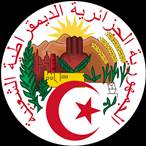 مدرسة :                                            	                الموسم الدّراسي : 2023/2024وزارة التّربية الوطنيةبطاقة تحليلية لتقييم الكفاءات  الختامية: التربية الاسلامية  - حسن الاستظهار والتّلاوة -بطاقة تحليلية لتقييم الكفاءات  الختامية: التربية الاسلامية  - حسن الاستظهار والتّلاوة -بطاقة تحليلية لتقييم الكفاءات  الختامية: التربية الاسلامية  - حسن الاستظهار والتّلاوة -بطاقة تحليلية لتقييم الكفاءات  الختامية: التربية الاسلامية  - حسن الاستظهار والتّلاوة -بطاقة تحليلية لتقييم الكفاءات  الختامية: التربية الاسلامية  - حسن الاستظهار والتّلاوة -بطاقة تحليلية لتقييم الكفاءات  الختامية: التربية الاسلامية  - حسن الاستظهار والتّلاوة -بطاقة تحليلية لتقييم الكفاءات  الختامية: التربية الاسلامية  - حسن الاستظهار والتّلاوة -بطاقة تحليلية لتقييم الكفاءات  الختامية: التربية الاسلامية  - حسن الاستظهار والتّلاوة -بطاقة تحليلية لتقييم الكفاءات  الختامية: التربية الاسلامية  - حسن الاستظهار والتّلاوة -بطاقة تحليلية لتقييم الكفاءات  الختامية: التربية الاسلامية  - حسن الاستظهار والتّلاوة -بطاقة تحليلية لتقييم الكفاءات  الختامية: التربية الاسلامية  - حسن الاستظهار والتّلاوة -بطاقة تحليلية لتقييم الكفاءات  الختامية: التربية الاسلامية  - حسن الاستظهار والتّلاوة -بطاقة تحليلية لتقييم الكفاءات  الختامية: التربية الاسلامية  - حسن الاستظهار والتّلاوة -الحفظ السّليم للسّورالحفظ السّليم للسّورالحفظ السّليم للسّورالحفظ السّليم للسّورالالتزام بآداب التّلاوةالالتزام بآداب التّلاوةالالتزام بآداب التّلاوةالالتزام بآداب التّلاوةحسن التّلاوةحسن التّلاوةحسن التّلاوةحسن التّلاوةتقييم كفاءة حسن الاستظهار والتّلاوةتقييم كفاءة حسن الاستظهار والتّلاوةتقييم كفاءة حسن الاستظهار والتّلاوةتقييم كفاءة حسن الاستظهار والتّلاوةتقييم كفاءة حسن الاستظهار والتّلاوةتقييم كفاءة حسن الاستظهار والتّلاوةتقييم كفاءة حسن الاستظهار والتّلاوةتقييم كفاءة حسن الاستظهار والتّلاوةتقييم كفاءة حسن الاستظهار والتّلاوةتقييم كفاءة حسن الاستظهار والتّلاوةتقييم كفاءة حسن الاستظهار والتّلاوةتقييم كفاءة حسن الاستظهار والتّلاوةتقييم كفاءة حسن الاستظهار والتّلاوة............................................................................................................................................................................................................................................................................................................................................................................................................................................................................................................................................................................................